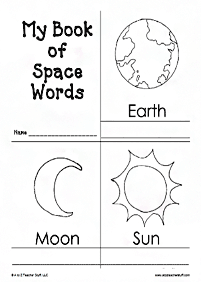 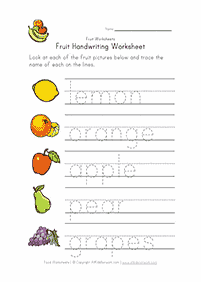 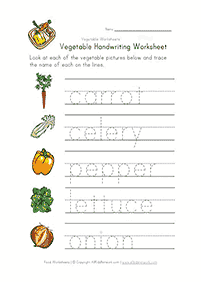 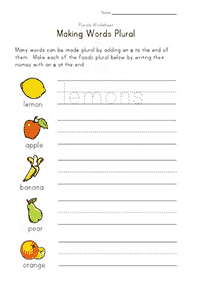 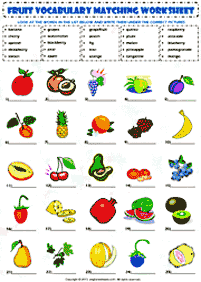 Karty pracy:    FRUITS - OWOCEMłodsze dzieci mogą namalować wybrany owoc np.: apple – jabłko, banana – banan, pear – gruszka, lemon – cytryna,  carrot – marchew,  orange – pomarańcza, grapes – winogrona lub posłuchać piosenek o owocach:https://www.youtube.com/watch?v=qxFMrSJNhHohttps://www.youtube.com/watch?v=VpPk8Os2dGEVEGETABLES –WARZYWAcarrot – marchewcelery – selerpepper – paprykalettuce – sałataonion - cebulaDla 5 latków i starszaków karty pracy do pisania nazw owoców i warzyw  po śladzie, załączam także słownik obrazkowy z nazwami owoców, który możecie wydrukować i podpisać, przypominamy sobie także tworzenie liczby mnogiej poprzez dodanie –s i taką kartę pracy też możecie uzupełnićDla 6 latków extra karta pracy z nazwami: Ziemi –EARTH, Słońca  - SUN  i Księżyca – MOON, stwórzcie własną książeczkę zapamiętajcie nowe słowa i pokolorujcie obrazki.Życzę Wszystkim wspaniałych wakacji, dużo uśmiechu i radości